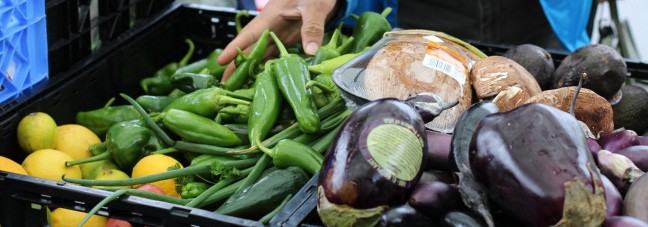 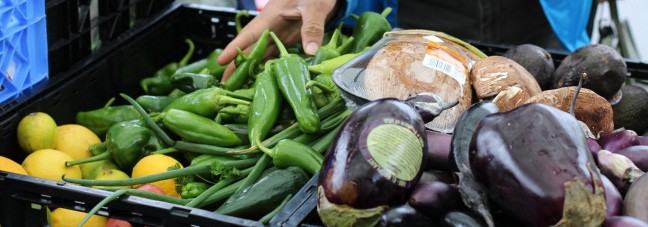 Bringing Fresh Produce to Your Sea Mar Clinic!Starting July 2017, Food Lifeline’s Mobile Food Pantry will provide fresh fruits and vegetables to eligible patients of Sea Mar’s Burien Clinic twice per month!  How to get help:	Get a referral from your Sea Mar healthcare providerBring referral form and reusable bags/boxes for foodWe’ll be there rain or shine!  When:	Second Thursday &Fourth Saturday of the month 10-11:30am  Where /¿Dónde?:	Sea Mar Burien Medical Clinic (206) 812-614014434 Ambaum Blvd SW Burien, WA 98166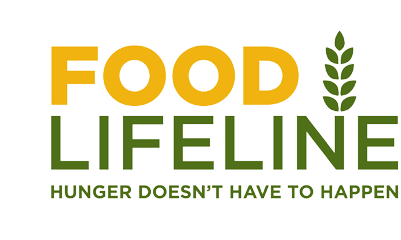 Frutas y verduras frescas en su clínica Sea MarEmpezando en julio del 2017 la Despensa Móvil de Food Lifeline proveerá frutas y verduras frescas a los pacientes eligibles de Sea Mar en la clínica de Burien dos veces al mes.  Cómo calificar:	Obtenga una referencia de su proveedor médico de Sea MarLleve su referencia a la clínica de Burien con una bolsa/caja para poder traer las frutas y verdurasNo importa si llueva o truene...¡Cuente con nosotros!  ¿Cuándo?	El segundo jueves y el cuarto sábado de cada mes10-11:30am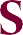 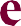 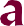 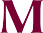 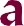 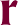 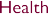 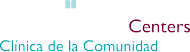 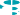 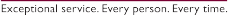 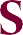 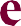 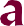 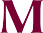 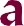 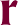 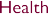 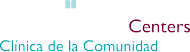 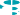 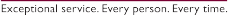 